ATTI DEL CONSIGLIO REGIONALE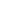 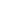 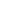 CONSIGLIO REGIONALE DELLA CAMPANIA - Documento tecnico di accompagnamento e bilancio finanziario gestionale del Consiglio regionale per il triennio 2016-2018 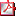 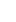 